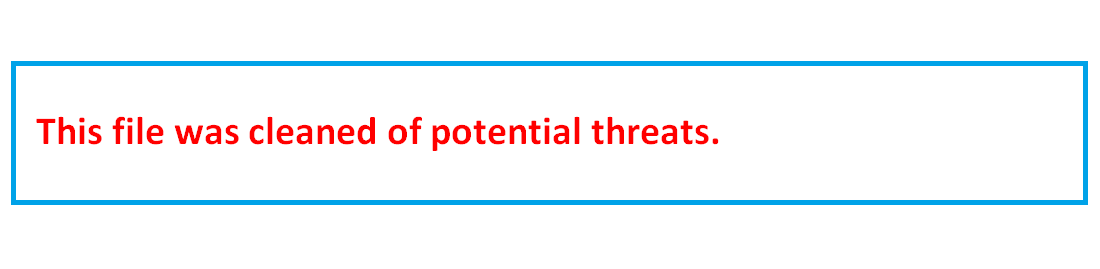 CENTRE OF PLASMA PHYSICSINSTITUTE FOR PLASMA RESEARCHNAZIRAKHAT, SONAPUR-782 402KAMRUP (M), ASSAM.Corrigendum to ADVT. No. 08/2016 published on 08.11.2016The last date of submission of the tender papers for “Supplying and Laying Hume Pipes and Stone masonry wall” at CPP-IPR, Sonapur is extended till 12.12.16.Details may be obtained from www.cppipr.res.in Sd/- Centre Director